C	I	R	C	U	L	A	Ç	Ã	O	I	N	T	E	R	N	A              ...........................................................................................................................................................................................................................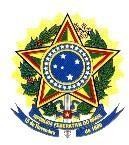 MINISTÉRIO DA EDUCAÇÃO UNIVERSIDADE FEDERAL DO PIAUÍPRÓ-REITORIA DE ENSINO DE PÓS-GRADUAÇ^~AÃO COORDENADORIA DE PROGRAMAS STRICTO SENSUSERVIÇO DE REGISTRO E CONTROLE ACADÊMICO DE PÓS-GRADUAÇÃO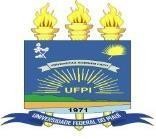 R E Q U E R I M E N T OR E Q U E R I M E N T OR E Q U E R I M E N T OR E Q U E R I M E N T OR E Q U E R I M E N T OR E Q U E R I M E N T OR E Q U E R I M E N T OR E Q U E R I M E N T OR E Q U E R I M E N T OR E Q U E R I M E N T OR E Q U E R I M E N T OR E Q U E R I M E N T OR E Q U E R I M E N T OR E Q U E R I M E N T OR E Q U E R I M E N T OR E Q U E R I M E N T OR E Q U E R I M E N T OR E Q U E R I M E N T OR E Q U E R I M E N T ONOME COMPLETONOME COMPLETONOME COMPLETONOME COMPLETONOME COMPLETONOME COMPLETOENDEREÇOENDEREÇOENDEREÇONºNºBAIRROBAIRROBAIRROCIDADETELTELLOCAL/TRABALHOLOCAL/TRABALHOLOCAL/TRABALHOPROFISSÃOPROFISSÃOPROFISSÃOPROFISSÃOE-MAILE-MAILCELCELPÓS-GRADUAÇÃO “STRICTO SENSU”PÓS-GRADUAÇÃO “STRICTO SENSU”PÓS-GRADUAÇÃO “STRICTO SENSU”PÓS-GRADUAÇÃO “STRICTO SENSU”PÓS-GRADUAÇÃO “STRICTO SENSU”PÓS-GRADUAÇÃO “STRICTO SENSU”PÓS-GRADUAÇÃO “STRICTO SENSU”PÓS-GRADUAÇÃO “STRICTO SENSU”PÓS-GRADUAÇÃO “STRICTO SENSU”PÓS-GRADUAÇÃO “STRICTO SENSU”PÓS-GRADUAÇÃO “STRICTO SENSU”PÓS-GRADUAÇÃO “STRICTO SENSU”PÓS-GRADUAÇÃO “STRICTO SENSU”PÓS-GRADUAÇÃO “STRICTO SENSU”PÓS-GRADUAÇÃO “STRICTO SENSU”PÓS-GRADUAÇÃO “STRICTO SENSU”PÓS-GRADUAÇÃO “STRICTO SENSU”PÓS-GRADUAÇÃO “STRICTO SENSU”PÓS-GRADUAÇÃO “STRICTO SENSU”PROGRAMAPROGRAMAPROGRAMAPROGRAMAPROGRAMAPROGRAMA DE PÓS-GRADUAÇÃO EM LETRASPROGRAMA DE PÓS-GRADUAÇÃO EM LETRASPROGRAMA DE PÓS-GRADUAÇÃO EM LETRASPROGRAMA DE PÓS-GRADUAÇÃO EM LETRASPROGRAMA DE PÓS-GRADUAÇÃO EM LETRASPROGRAMA DE PÓS-GRADUAÇÃO EM LETRASPROGRAMA DE PÓS-GRADUAÇÃO EM LETRASPROGRAMA DE PÓS-GRADUAÇÃO EM LETRASPROGRAMA DE PÓS-GRADUAÇÃO EM LETRASPROGRAMA DE PÓS-GRADUAÇÃO EM LETRASPROGRAMA DE PÓS-GRADUAÇÃO EM LETRASPROGRAMA DE PÓS-GRADUAÇÃO EM LETRASPROGRAMA DE PÓS-GRADUAÇÃO EM LETRASPROGRAMA DE PÓS-GRADUAÇÃO EM LETRASMESTRADOMESTRADOMESTRADOMESTRADODOUTORADODOUTORADODOUTORADODOUTORADODOUTORADODOUTORADOMESTRADO PROFISSIONALMESTRADO PROFISSIONALMESTRADO PROFISSIONALMESTRADO PROFISSIONALMESTRADO PROFISSIONALMESTRADO PROFISSIONALCENTRO / UFPICENTRO / UFPICENTRO / UFPICENTRO / UFPICENTRO / UFPICCHLCCHLCCHLCCHLCCHLCCHLCCHLCCHLCCHLCCHLCAMPICAMPIININGAININGAOBJETIVOS DO REQUERIMENTOOBJETIVOS DO REQUERIMENTOOBJETIVOS DO REQUERIMENTOOBJETIVOS DO REQUERIMENTOOBJETIVOS DO REQUERIMENTOOBJETIVOS DO REQUERIMENTOOBJETIVOS DO REQUERIMENTOOBJETIVOS DO REQUERIMENTOOBJETIVOS DO REQUERIMENTOOBJETIVOS DO REQUERIMENTOOBJETIVOS DO REQUERIMENTOOBJETIVOS DO REQUERIMENTOOBJETIVOS DO REQUERIMENTOOBJETIVOS DO REQUERIMENTOOBJETIVOS DO REQUERIMENTOOBJETIVOS DO REQUERIMENTOOBJETIVOS DO REQUERIMENTOOBJETIVOS DO REQUERIMENTOOBJETIVOS DO REQUERIMENTOAUTORIZAÇÃO DE PESQUISA ACADÊMICA PARA EFEITO DE:AUTORIZAÇÃO DE PESQUISA ACADÊMICA PARA EFEITO DE:AUTORIZAÇÃO DE PESQUISA ACADÊMICA PARA EFEITO DE:AUTORIZAÇÃO DE PESQUISA ACADÊMICA PARA EFEITO DE:AUTORIZAÇÃO DE PESQUISA ACADÊMICA PARA EFEITO DE:AUTORIZAÇÃO DE PESQUISA ACADÊMICA PARA EFEITO DE:AUTORIZAÇÃO DE PESQUISA ACADÊMICA PARA EFEITO DE:AUTORIZAÇÃO DE PESQUISA ACADÊMICA PARA EFEITO DE:AUTORIZAÇÃO DE PESQUISA ACADÊMICA PARA EFEITO DE:AUTORIZAÇÃO DE PESQUISA ACADÊMICA PARA EFEITO DE:AUTORIZAÇÃO DE PESQUISA ACADÊMICA PARA EFEITO DE:AUTORIZAÇÃO DE PESQUISA ACADÊMICA PARA EFEITO DE:AUTORIZAÇÃO DE PESQUISA ACADÊMICA PARA EFEITO DE:AUTORIZAÇÃO DE PESQUISA ACADÊMICA PARA EFEITO DE:AUTORIZAÇÃO DE PESQUISA ACADÊMICA PARA EFEITO DE:AUTORIZAÇÃO DE PESQUISA ACADÊMICA PARA EFEITO DE:AUTORIZAÇÃO DE PESQUISA ACADÊMICA PARA EFEITO DE:AUTORIZAÇÃO DE PESQUISA ACADÊMICA PARA EFEITO DE:AUTORIZAÇÃO DE PESQUISA ACADÊMICA PARA EFEITO DE:DIPLOMA DE CONCLUSÃODIPLOMA DE CONCLUSÃODIPLOMA DE CONCLUSÃODIPLOMA DE CONCLUSÃODIPLOMA DE CONCLUSÃODIPLOMA DE CONCLUSÃODIPLOMA DE CONCLUSÃODIPLOMA DE CONCLUSÃODIPLOMA DE CONCLUSÃO2ª VIA DO DIPLOMA (PROCESSAR)2ª VIA DO DIPLOMA (PROCESSAR)2ª VIA DO DIPLOMA (PROCESSAR)2ª VIA DO DIPLOMA (PROCESSAR)2ª VIA DO DIPLOMA (PROCESSAR)2ª VIA DO DIPLOMA (PROCESSAR)2ª VIA DO DIPLOMA (PROCESSAR)2ª VIA DO DIPLOMA (PROCESSAR)CERTIDÃO (VALIDADE 180 DIAS)CERTIDÃO (VALIDADE 180 DIAS)CERTIDÃO (VALIDADE 180 DIAS)CERTIDÃO (VALIDADE 180 DIAS)CERTIDÃO (VALIDADE 180 DIAS)CERTIDÃO (VALIDADE 180 DIAS)CERTIDÃO (VALIDADE 180 DIAS)CERTIDÃO (VALIDADE 180 DIAS)CERTIDÃO (VALIDADE 180 DIAS)OUTROS (ESPECIFICAR):OUTROS (ESPECIFICAR):OUTROS (ESPECIFICAR):OUTROS (ESPECIFICAR):OUTROS (ESPECIFICAR):OUTROS (ESPECIFICAR):OUTROS (ESPECIFICAR):OUTROS (ESPECIFICAR):DOCUMENTOS ANEXADOS - CÓPIAS OU ORIGINAIS (ATENDIMENTO)DOCUMENTOS ANEXADOS - CÓPIAS OU ORIGINAIS (ATENDIMENTO)DOCUMENTOS ANEXADOS - CÓPIAS OU ORIGINAIS (ATENDIMENTO)DOCUMENTOS ANEXADOS - CÓPIAS OU ORIGINAIS (ATENDIMENTO)DOCUMENTOS ANEXADOS - CÓPIAS OU ORIGINAIS (ATENDIMENTO)DOCUMENTOS ANEXADOS - CÓPIAS OU ORIGINAIS (ATENDIMENTO)DOCUMENTOS ANEXADOS - CÓPIAS OU ORIGINAIS (ATENDIMENTO)DOCUMENTOS ANEXADOS - CÓPIAS OU ORIGINAIS (ATENDIMENTO)DOCUMENTOS ANEXADOS - CÓPIAS OU ORIGINAIS (ATENDIMENTO)DOCUMENTOS ANEXADOS - CÓPIAS OU ORIGINAIS (ATENDIMENTO)DOCUMENTOS ANEXADOS - CÓPIAS OU ORIGINAIS (ATENDIMENTO)DOCUMENTOS ANEXADOS - CÓPIAS OU ORIGINAIS (ATENDIMENTO)DOCUMENTOS ANEXADOS - CÓPIAS OU ORIGINAIS (ATENDIMENTO)DOCUMENTOS ANEXADOS - CÓPIAS OU ORIGINAIS (ATENDIMENTO)DOCUMENTOS ANEXADOS - CÓPIAS OU ORIGINAIS (ATENDIMENTO)DOCUMENTOS ANEXADOS - CÓPIAS OU ORIGINAIS (ATENDIMENTO)DOCUMENTOS ANEXADOS - CÓPIAS OU ORIGINAIS (ATENDIMENTO)DOCUMENTOS ANEXADOS - CÓPIAS OU ORIGINAIS (ATENDIMENTO)DOCUMENTOS ANEXADOS - CÓPIAS OU ORIGINAIS (ATENDIMENTO)IDENTIDADEIDENTIDADEIDENTIDADEIDENTIDADEDIPLOMA(S)DIPLOMA(S)DIPLOMA(S)DECLARAÇÃO DA BIBLIOTECADECLARAÇÃO DA BIBLIOTECADECLARAÇÃO DA BIBLIOTECADECLARAÇÃO DA BIBLIOTECADECLARAÇÃO DA BIBLIOTECADECLARAÇÃO DA BIBLIOTECADECLARAÇÃO DA BIBLIOTECADECLARAÇÃO DA BIBLIOTECACPFCPFCPFCPFHISTÓRICO(S)HISTÓRICO(S)HISTÓRICO(S)DECLARAÇÃO DA COORDENAÇÃODECLARAÇÃO DA COORDENAÇÃODECLARAÇÃO DA COORDENAÇÃODECLARAÇÃO DA COORDENAÇÃODECLARAÇÃO DA COORDENAÇÃODECLARAÇÃO DA COORDENAÇÃODECLARAÇÃO DA COORDENAÇÃODECLARAÇÃO DA COORDENAÇÃOATA DE DEFESAATA DE DEFESAATA DE DEFESAATA DE DEFESAPROCURAÇÃOPROCURAÇÃOPROCURAÇÃOREPOSITÓRIO INSTITUCIONALREPOSITÓRIO INSTITUCIONALREPOSITÓRIO INSTITUCIONALREPOSITÓRIO INSTITUCIONALREPOSITÓRIO INSTITUCIONALREPOSITÓRIO INSTITUCIONALREPOSITÓRIO INSTITUCIONALREPOSITÓRIO INSTITUCIONALOUTROS (ESPECIFICAR):OUTROS (ESPECIFICAR):OUTROS (ESPECIFICAR):OUTROS (ESPECIFICAR):OUTROS (ESPECIFICAR):OUTROS (ESPECIFICAR):OUTROS (ESPECIFICAR):OUTROS (ESPECIFICAR):OUTROS (ESPECIFICAR):OUTROS (ESPECIFICAR):OUTROS (ESPECIFICAR):OUTROS (ESPECIFICAR):OUTROS (ESPECIFICAR):OUTROS (ESPECIFICAR):OUTROS (ESPECIFICAR):OUTROS (ESPECIFICAR):OUTROS (ESPECIFICAR):OUTROS (ESPECIFICAR):OBSERVAÇÕES E/OU ESPECIFICAÇÕES [CPSS]OBSERVAÇÕES E/OU ESPECIFICAÇÕES [CPSS]OBSERVAÇÕES E/OU ESPECIFICAÇÕES [CPSS]OBSERVAÇÕES E/OU ESPECIFICAÇÕES [CPSS]OBSERVAÇÕES E/OU ESPECIFICAÇÕES [CPSS]OBSERVAÇÕES E/OU ESPECIFICAÇÕES [CPSS]OBSERVAÇÕES E/OU ESPECIFICAÇÕES [CPSS]OBSERVAÇÕES E/OU ESPECIFICAÇÕES [CPSS]OBSERVAÇÕES E/OU ESPECIFICAÇÕES [CPSS]OBSERVAÇÕES E/OU ESPECIFICAÇÕES [CPSS]OBSERVAÇÕES E/OU ESPECIFICAÇÕES [CPSS]OBSERVAÇÕES E/OU ESPECIFICAÇÕES [CPSS]OBSERVAÇÕES E/OU ESPECIFICAÇÕES [CPSS]OBSERVAÇÕES E/OU ESPECIFICAÇÕES [CPSS]OBSERVAÇÕES E/OU ESPECIFICAÇÕES [CPSS]OBSERVAÇÕES E/OU ESPECIFICAÇÕES [CPSS]OBSERVAÇÕES E/OU ESPECIFICAÇÕES [CPSS]OBSERVAÇÕES E/OU ESPECIFICAÇÕES [CPSS]OBSERVAÇÕES E/OU ESPECIFICAÇÕES [CPSS]Teresina (PI), 	de   	de Teresina (PI), 	de   	de Teresina (PI), 	de   	de Teresina (PI), 	de   	de Teresina (PI), 	de   	de Teresina (PI), 	de   	de Teresina (PI), 	de   	de Teresina (PI), 	de   	de Teresina (PI), 	de   	de Teresina (PI), 	de   	de AUTENTICAÇÃOAUTENTICAÇÃOAUTENTICAÇÃOAUTENTICAÇÃOAUTENTICAÇÃOAUTENTICAÇÃOAUTENTICAÇÃOAUTENTICAÇÃOAUTENTICAÇÃOAssinatura do(a) RequerenteAssinatura do(a) RequerenteAssinatura do(a) RequerenteAssinatura do(a) RequerenteAssinatura do(a) RequerenteAssinatura do(a) RequerenteAssinatura do(a) RequerenteAssinatura do(a) RequerenteAssinatura do(a) RequerenteAssinatura do(a) RequerenteAssinatura do Responsável pelo AtendimentoAssinatura do Responsável pelo AtendimentoAssinatura do Responsável pelo AtendimentoAssinatura do Responsável pelo AtendimentoAssinatura do Responsável pelo AtendimentoAssinatura do Responsável pelo AtendimentoAssinatura do Responsável pelo AtendimentoAssinatura do Responsável pelo AtendimentoAssinatura do Responsável pelo AtendimentoREGISTRO Nº	-SS/2019REGISTRO Nº	-SS/2019REGISTRO Nº	-SS/2019REGISTRO Nº	-SS/2019REGISTRO Nº	-SS/2019REGISTRO Nº	-SS/2019REGISTRO Nº	-SS/2019REGISTRO Nº	-SS/2019REGISTRO Nº	-SS/2019REGISTRO Nº	-SS/2019REGISTRO Nº	-SS/2019REGISTRO Nº	-SS/2019REGISTRO Nº	-SS/2019REGISTRO Nº	-SS/2019REGISTRO Nº	-SS/2019REGISTRO Nº	-SS/2019REGISTRO Nº	-SS/2019REGISTRO Nº	-SS/2019REGISTRO Nº	-SS/2019REGISTRO Nº	-SS/2019REGISTRO Nº	-SS/2019UNIVERSIDADE FEDERAL DO PIAUÍ COORDENADORIA DE PROGRAMAS STRICTO SENSU / PRPGServiço de Registro e Controle Acadêmico de Pós-GraduaçãoCampus Universitário Ministro Petrônio Portella – BL 06 – Fone: 3215-7405/3215-5562UNIVERSIDADE FEDERAL DO PIAUÍ COORDENADORIA DE PROGRAMAS STRICTO SENSU / PRPGServiço de Registro e Controle Acadêmico de Pós-GraduaçãoCampus Universitário Ministro Petrônio Portella – BL 06 – Fone: 3215-7405/3215-5562REQUERENTE:SETOR DE ATENDIMENTOREQUERENTE:PROGRAMA: PPGEL -  UFPIPROGRAMA: PPGEL -  UFPIAssinatura do Responsável pelo AtendimentoDATA DE ENTRADA: PRAZO DE ENTREGA APÓS ASSINATURA:CONSULTAR CPSS